JOB OFFER 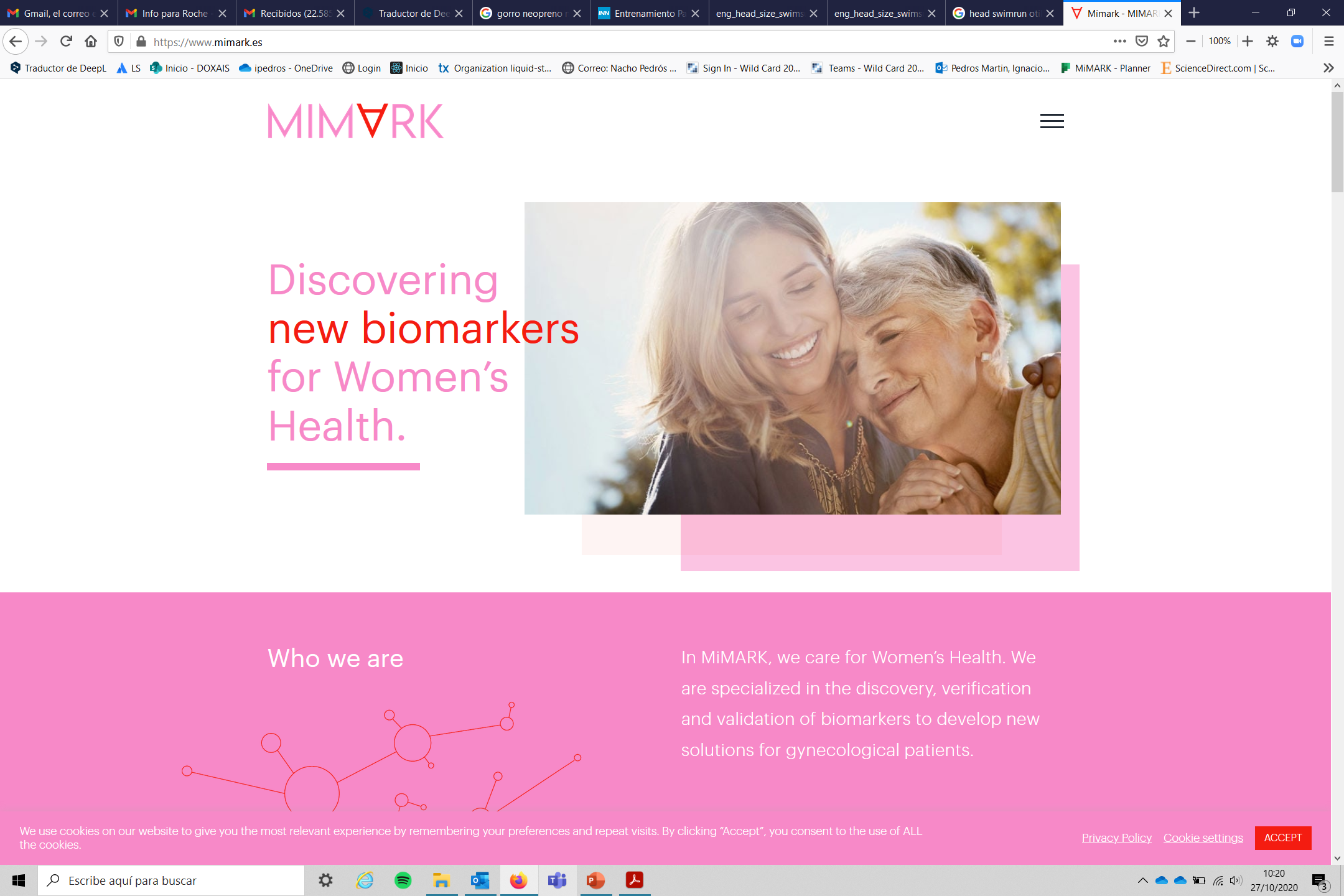 Data ScientistMiMARK is an In Vitro Diagnostic (IVD) spin off company from Vall Hebron Research Institute (VHIR) created in 2021 and focused on improving Women’s Health. We are specialized in the development and validation of clinically impactful biomarkers in gynecological fluids to provide innovative diagnostics across gynecology indications. In MiMARK we envision these fluids as the next liquid biopsy in the gynecological arena to provide easy to access and reliable diagnostics.Our first product, WomEC, is an IVD immunoassay-based technology which includes biomarkers and algorithm for a high-efficiency diagnosis of endometrial cancer. Our product is currently in prototype development, and we aim to start clinical validation phases by 2024.Our company is growing in portfolio, including development of an IVD for Endometriosis diagnosis.We are seeking for you!We are seeking a Data Scientist who will help us to drive data scientist activities within MIMARK, with a special focus on data analysis and design and validation of algorithms. In addition, the candidate will be responsible for data management processes and coordinate the development of software tools. The perfect candidate is a geek in data science who has a mathematics/statistical/data processing and/or closely related background with experience in bioinformatics, biomarker research and algorithm development, and eventually competent in artificial intelligence (AI); preferably with experience on working with clinical and molecular data. You will have a unique opportunity to work with a multidisciplinary and highly passionate and committed team to bolster the know-how of the company and achieve the next step for gynecological diagnostics.ResponsibilitiesExecute biomarker and clinical research using multiomic and clinical data: seeking for novel biomarkers, integration of multiomics, elucidating altered molecular pathways of the disease, etc.Design and validation of algorithms, from linear regression to machine learning methods; and eventually AI.Interpreting results, discussion with team members and reporting.Responsible for providing statistical experimental design and analysis, in all phases of product development, including clinical trials.Knowhow in data analysis, structuring, database development and data management.Provide general data management to the project, as well as data quality checks and regular verifications.Coordinate the design and development, testing, validation and maintenance of software tools.RequirementsPh.D. or master’s degree in Computer science, Mathematics, Statistics or a closely related field.Experience in bioinformatics and biomarker research.Understanding of Mathematical modelling, including logistic regression and more complex models, such as Machine Learning, Deep Learning, NLP, AI, and their application to resolving intricate challenges.Programming skills in R and Python frameworks.Knowledge of cloud platforms such as AWS, Azure, or Google Cloud.Advanced level of English.Strong communication and presentation skills, including translation of complex concepts in clear, concise, and meaningful ways, that a non-technical audience can easily understand.Organized, proactive, and committed.We will valueExperience in working with clinical and proteomic data.Having worked in an ISO quality environment and/or biotech/pharma industry environment.Understanding of the software development lifecycle; complying with IVD standards. Benefits We would like you to profit from joining a team of talented people that share the passion to develop minimally invasive diagnostics based on gynecological fluids to improve women health. We would like to offer you: Full-time job.Great location in Barcelona. Remote working can be considered.Entrepreneurial environment and great team!Development of your professional career within an expanding StartUp.Selection processThe selection process will consist of a merit-based procedure. In brief, we will first check the eligibility criteria based on the candidate’s CV and by considering the requirements described in this job offer. Those passing this check will be interviewed. The selected candidate will be officially invited to join MiMARK’s team.How to applyIf you are passionate in joining us,Please apply on this linkWe look forward to receiving your application before 30th April 2024